Town of ParisKenosha County16607 Burlington Road Union Grove, WI 53182Phone: (262) 859-3006 Fax: (262) 859-3008SEX OFFENDER REGISTRATION FORMReason for RegistrationInitial Registration  Scheduled Re-Registration  Information Update   Cancel RegistrationSEX OFFENDER REGISTION INFOMATION		      					_________________     ____________    ____________     ______________________(SEX OFFENDER LAST NAME)	(FIRST NAME)	(MIDDLE NAME)	     (SOCIAL SECURITY NUMBER*)*Disclosure of your Social Security Number (SSN) is required by federal law, 42 USC 16901, et seq. Use of your SSN is for the purposes of Identification, and the Town of Paris may share the information with other agencies for the same purpose.__________________          _______________	    _________________	________________		 ______________(DATE OF BIRTH)		(HEIGHT)	         	           (WEIGHT)	                       (HAIR COLOR)	      	   (EYE COLOR)_________________	           _______________		____________________________________________________________(RACE)			(SEX)				(PLACE OF BIRTH)__________________________________________		____________________________________________________________(WI DRIVER LICENSE or IDENTIFICATION CARD#)		(ALIEN REGISTRATION or TRIBAL IDENTIFICTION#)________________________________________________________________________________________________________________________________(ALIAS NAMES)________________________________________________________________________________________________________________________________(ALIAS NAMES)________________________________________________________________________________________________________________________________(SCARS, MARKS, TATTOOS, AND/OR OTHER DISTINGUISHING CHARACTERISTICS)________________________________________________________________________________________________________________________________(SCARS, MARKS, TATTOOS, AND/OR OTHER DISTINGUISHING CHARACTERISTICS)________________________________________________________________________________________________________________________________SUPERVISION STATUS										CURRENTLY ON PROBATION/PAROLE:   YES    OR    NO SUPERVISION TYPE:	                                                                                                                                                                                                              PROBATION PAROLE	         	FEDERAL   		STATE		COUNTY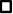 ___________________________________________			______________________________________________________________(OFFICER NAME)							(OFFICER PHONE)PHONE NUMBERS											(          )					  			_____________________________________________________(PHONE NUMBER)							(PHONE TYPE)(          )					  			_____________________________________________________(PHONE NUMBER)							(PHONE TYPE)(          )					  			_____________________________________________________(PHONE NUMBER)							(PHONE TYPE)ADDRESS INFORMATION										______________________________________________________________________________________________________________________________(ADDRESS 1)______________________________________	__________________		_______________		___________________________(CITY)					(STATE)			(ZIP CODE)			(COUNTY)CURRENT ADDRESS    RELOCATION ADDRESS   OTHER/ SECONDARY ADDRESS______________________________________________________________________________________________________________________________(ADDRESS 2)______________________________________	__________________		_______________		___________________________(CITY)					(STATE)			(ZIP CODE)			(COUNTY)CURRENT ADDRESS    RELOCATION ADDRESS   OTHER/ SECONDARY ADDRESSTRANSIENT/HOMELESS LOCATION								______________________________________________________________________________________________________________________________(STREET ADDRESS OR LOCATION – LIST LOCATIONS YOU HABITUALLY SLEEP, CROSS- STREETS, INTERSECTIONS, DIRECTIONS, LANDMARKS OF THE LOACTION)__________________________________________	______________	______________	__________________________(CITY)					(STATE)		(ZIP CODE)		(COUNTY)EMPLOYMENT												I AM CURRENTLY UNEMPLOYED______________________________________________	____________________________________		__________________________(EMPLOYER)					(OCCUPATION)				(START DATE)_______________________________________________	__________________	_____________	__________	______________(STREET ADDRESS)					(CITY)				(STATE)		(ZIP CODE)______________________________________________	_________________________________	_______________________________________(COUNTY)						(CONTACT PERSON)			(PHONE)VEHICLES													__________	______________________________________	_____________________________	__________________________(YEAR)			(MAKE)				(MODEL)				(COLOR)______________________________	_____________________________	______	____________________________________________(VEHICLE TYPE)			(LICENSE PLATE#)			(STATE)	(VIN)POST SECONDARY EDUCATION (COLLEGE/ TRADE SCHOOL)				 I AM NOT A STUDENT     STUDENT	 EMPLOYEE	 VOLUNTEER       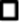 _______________________________________________________	__________________________________	_____________________________(SCHOOL NAME)						(CAMPUS)				(START AND END DATES)_______________________________________________________	_________________________		_________		____________(STREET ADDRESS)						(CITY)				(STATE)		(ZIP CODE)______________________________________	_______________________________________________	____________________________(COUNTY)					(EMPLOYER/ CONTACT)				(PHONE)ELECTRONIC COMMUNICATION IDENTIFIERS						_____________________________________________________________________________________________________________________________(EMAIL ADDRESS)_____________________________________________________________________________________________________________________________(CHAT OR BLOG NAME)							(PROVIDER)REGISTRATION REQUIREMENT									 QUARTERLY REGISTRATION   ANNUAL REGISTRATION 		_____________________________	__________________________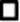 							(NEXT REGISTRATION DATE)		(REGISTRATANTS INITIALS)NEXT OF KIN INFORMATION									____________________________________________		_______________________________________	____________________________(NAME OF NEXT OF KIN)				(RELATIONSHIP TO OFFENDER)			(PHONE NUMBER)___________________________________________________		_______________________________	_______		_____________(STREET ADDRESS OF NEXT OF KIN)				(CITY OF NEXT OF KIN)		(STATE)		(ZIP CODE)By signing below, I attest that I understand and acknowledge my duty to register as a sex offender, as required by the Town of Paris. ___________________________________		__________________________(SIGNATURE OF REGISTRANT)					(DATE)_____________________________________________	_________________________	______________________________(SIGNATURE OF PARENT/GUARDIAN)			(RELATIONSHIP OF OFFENDER)	(PHONE NUMBER)					TOWN OF PARIS						RECEIVED BY:_______________________________	DATE:____________________